                                                                                                                                                                        MIDWEST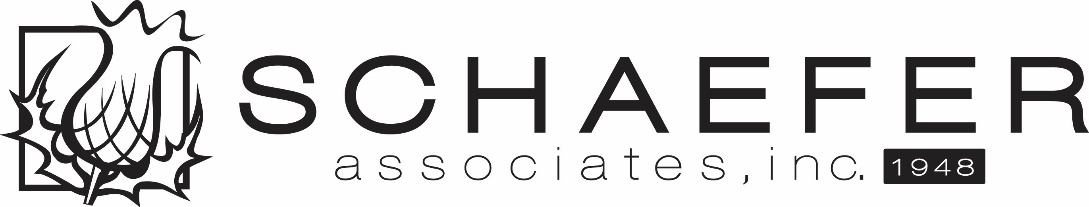 June 16 - 30, 2020 Road Specials**Orders must be placed with Schaefer Associates to receive the specialAmerican Products Group/Magic Slice…10% off and FREE freight on all minimum orders.  Ship within 60 days.Ariston Specialties…Orders of $100-$299 get 5% off.  Orders of $300-$599 get 10% off.  Orders of $600 or more get FREE freight.                               No other discounts apply.  Credit Card orders only.  Ship within 30 days.Aspen Mulling Spices/Otis Foods…10% off orders of $250 or more.  Ship within 30 days.Belgium’s Chocolate Source…FREE freight on orders of $400 or more.  Excludes thermal pack charge.  Any ship date.Bruce Julian Heritage Foods…5% off orders of $250 or more, 10% off orders of $500 or more.  Any ship date.Chantal…FREE freight and 60 days dating on orders of $500 or more.  FREE freight and 90 days dating on orders of $800 or more.                Spring promo’s…ask you Sales Rep for details.  All other items in catalog 10% off!  Ship by 7/31/20.Charles Viancin…Orders of $250 or more get 1 FREE CDU of Bulb Bottle Stoppers #2499 FREE.  Orders of $500 or more get 1 FREE                           CDU of Bulb Bottle Stoppers #2499 FREE, FREE Freight and a FREE showcard.  Valid CC must be submitted with                            CC orders.  Ship at once.Chocolate Chocolate Chocolate…10% off orders of $250 or more.  Excludes cooler cost.  Ship within 30 days.Coffee Masters…10% off orders of $350 or more.  Excludes Torani, equipment & bulk coffee discounts.  Ship within 30 days.Davidson’s Organic Teas…20% off packaged and loose teas.  Code DTJUN20-20OFF.  Ship within 30 days.Dreamfarm…Order $250 or more get FREE freight and 1 Supoon FREE.  Order $500 or more get FREE freight and 1 Supoon and 20                    Savels FREE.  Order $750 or more get FREE freight and 2 Supoons, 20 Savels and 1 Scizza FREE.  Order $1000 or more                     get FREE freight and 2 Supoons, 20 Savels, 1 Scizza and 36 Mini Supoons FREE.  Code: Grand Reopening.                      Ship by 7/31/20.Drinks On Me…10% off all minimum orders.  Ship at once.Epicurean Cutting Surfaces…Orders of $500 net or more get FREE freight.  Orders of $750 net or more get FREE freight and 5% off.                                             Code SUM2020.  Ship by 9/30/20.Fiddler’s Elbow…Doorstops $11.75 ea. ($3 off).  Towels and Mugs on sale for $5.50 ea.  Any ship date.  Gooseberry Patch/NBN Books…55% off list on orders of 29 books or less.  Code GS5520.  50% off list and FREE freight on orders of                                                30 books or more.  Code GS20FF.  Discounts on displays.  Ask your Sales Rep for details.                                                  Ship by 8/28/20.Gourmet International…June Specials.  Ask your Sales Rep for details.Harold Import Co….5% off orders of $300 or more with 5 new items added to assortment.  Ship within 30 days.Jokari…15% off all minimum orders.  No other discounts apply.  Ship within 60 days.LWC Brands…20% off orders of $300 or more.  Can combine Bronco Bob’s & Lady Walton 2 oz. bite size wafers.  Ship within 30 days. Pepper Creek Farms…10% off orders of $300 or more.  Ship within 30 days.Route 11 Potato Chips…15% off orders of 4 cases or more.  Ship within 60 days.Talisman Designs…FREE freight on orders of $400 or more.  Ship within 30 days.Uniquely Gourmet…Buy 20 cases get an additional case FREE.  Buy 30 cases get 2 additional cases FREE.  Lowest case cost applies.                               Ship within 30 days.Urban Accents…FREE freight on orders of $500 or more after discount.  15% off Boss Burger and Catch of the Day Mixes.  Buy 3 cases                         of Plant Based Meatless mixes, get an additional case FREE.  Ship by 6/30/20.Victorinox…Orders of $500 net or more get FREE freight.  Orders of $750 net or more get FREE freight and 5% off.  Orders of $1000                   net or more get FREE freight, 5% off and 90 day dating.  Code VCS49.  Ship by 9/30/20.Wind & Willow…10% off and one FREE sample per case on Smokehouse Bacon & Cheddar Cheeseball Mix.  Ship by 6/30/20.                         NEW!  Turtle Cheesecake Cheeseball Mix in everyday packaging.  Order Now!  Available 7/1/20!                           Coming for Fall:  Spiced Orange and Chocolate Cheeseball.  Coming for Holiday:  Almond Sugar Cookie Cheeseball.Xcell International…5% off orders of $100 or more.  Ship within 60 days.Call Schaefer Associates to Order!800-825-0186 ph 888-825-0186 faxVisit us at www.shopschaefer.com!